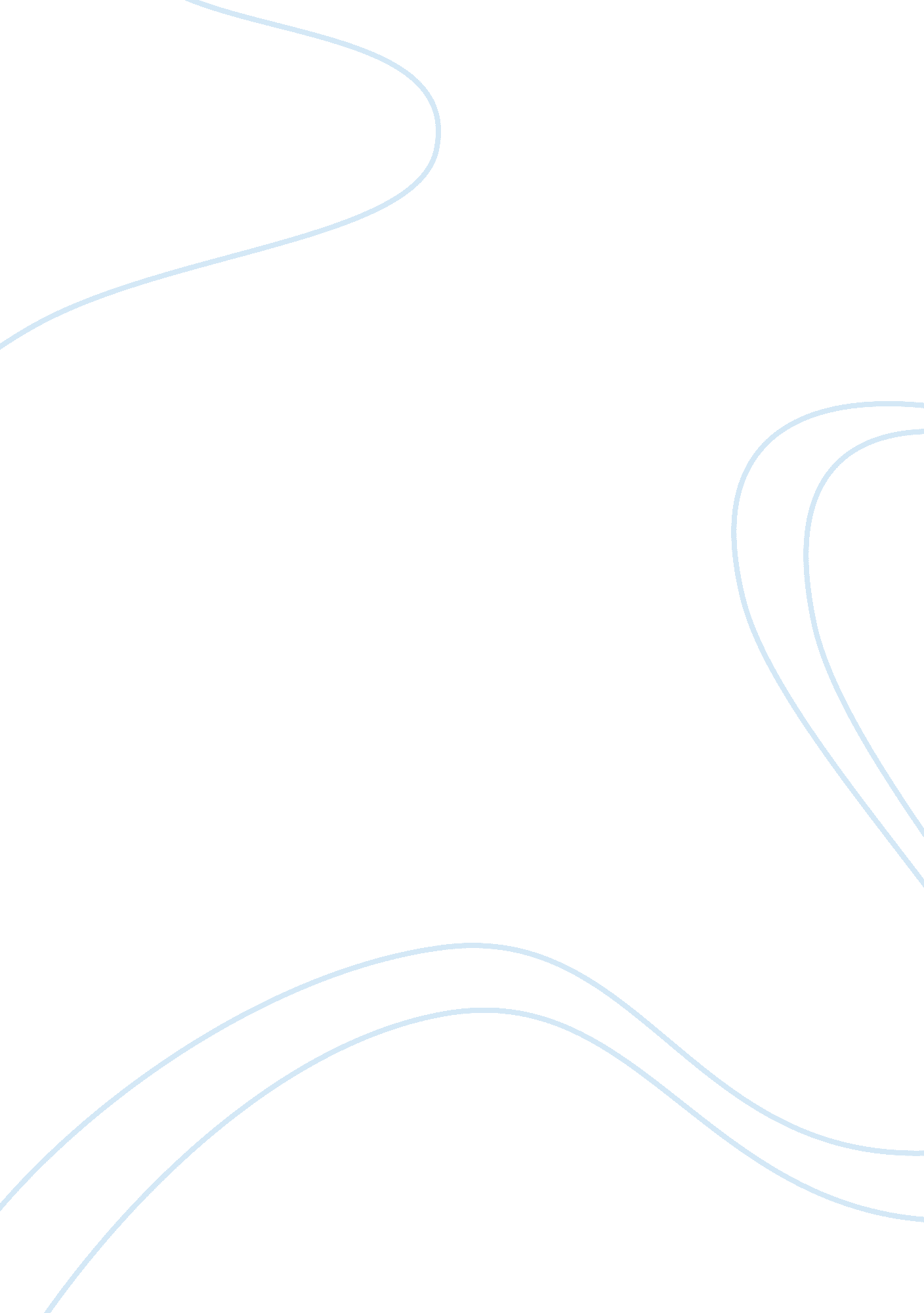 Drinking age laws essay sample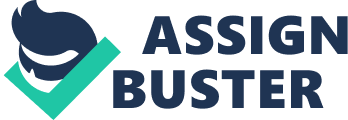 Wechsler, H., & Nelson, T. F., ScD. (2010). “ Will increasing alcohol availability by lowering the minimum legal drinking age decrease drinking and related consequences among youths?” American Journal of Public Health, 100(6), 986-92. Print. Blackwell, Wiley. “ Does the Minimum Drinking Age Affect Traffic Fatalities?” Journal of Policy Analysis and Management 2nd ser. 6 (1987): 180-92. Web. 26 Nov. 2012. “ Drinking Age ProCon. org.” Drinking Age ProCon. org. ProCon. org, 11 Nov. 2012. Web. 26 Nov. 2012. . Web. Hagler, Frank. “ You Can Die For Your Country at 17, But Do Not Dare Have a Beer.” PolicyMic. N. p., 29 Nov. 2012. Web. 09 Dec. 2012. Frantz, Jeff. “ Alcohol: Problems and Solutions.” Europeans Learn Responsible Drinking. N. p., 2 Feb. 2004. Web. 09 Dec. 2012. Thomas S. Dee and William N. Evans, “ Behavioral Policies and Teen Traffic Safety,” American Economic Review, May 2001 Peter Asch and David T. Levy, “ Young Driver Fatalities: The Roles of Drinking Age and Drinking Experience,” Southern Economic Journal, Oct. 1990 “ The Commercial Value of Underage and Pathological Drinking to the Alcohol Industry,” National Center on Addiction and Substance Abuse at Columbia University, May 2006 Charlie Covey, “ Drinking Age Requires Necessary and Proper Action,” www. youthfacts. org, Nov. 11, 2007 Alexander C. Wagenaar and Traci L. Toomey, “ Effects of Minimum Drinking Age Laws: Review and Analyses of the Literature from 1960 to 2000,” Journal of Studies on Alcohol, 2002 Birckmayer J and Hemenway D, “ Minimum-age Drinking Laws and Youth Suicide, 1970 –1990,” American Journal of Public Health, 1999 Cohen, Jenny. “ Did Beer Spur the Rise of Agriculture and Politics?” History. com. A&E Television Networks, 06 Feb. 2012. Web. 10 Dec. 2012. How Beer Saved The World. Dir. Martyn Ives. 2011. Discovery Channel, December 13, 2011. DVD. 